Purpose of this Equipment:  To allow two-way spoken communication over a limited distance between store personnel.  These radios are typically used for outdoor events such as case lot sales.Federal Supply Class:  5820General Operating Specifications:Dimensions: Dimensional sizes, such as width, depth and height are not critical to this equipment so long as this equipment is a hand portable unit.Salient Characteristics that shall be provided:Minimum output to be 1 watt. UHF frequency 450 – 470 MHzNon-detachable antenna.Channel indicator.Charger and rechargeable batteries.Belt clip attachment.Weather resistant housing.Industry Standards / Requirement(s):Industry Standards: Federal Communications Commission (FCC) approved device.Warranty period shall be for (1) year from date of delivery/installation against defective material and workmanship and shall include parts, service and labor.Information Technology requirements:  N / AColor Requirement(s):  N / AElectrical Requirements:Standard U.S.A. electrical specifications:  120 volts, 60 Hertz, 1 phase.NOTE: The operating range for 120 volts is 110 to 120 volts; the operating range for 220 volts is 208 to 230 volts.  Standard Contractor Requirements:Must be shipped ready to assemble, plug in, and useInformation to be provided by the Contractor to the commissary at the time of delivery:Point of Contact for ServiceInstallation and Operating InstructionsParts ListMaintenance Sustainability Requirements: Continued parts support is required for the projected life cycle of the equipment plus 5 years.Special Coordinating / Safety Instructions:  N / A STORE ORDER REQUESTSTORE NAME: __________________________    DODAAC: ____________________QUANTITY: _______ (pair)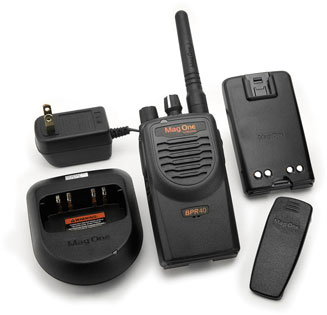 